	London Residential 2015 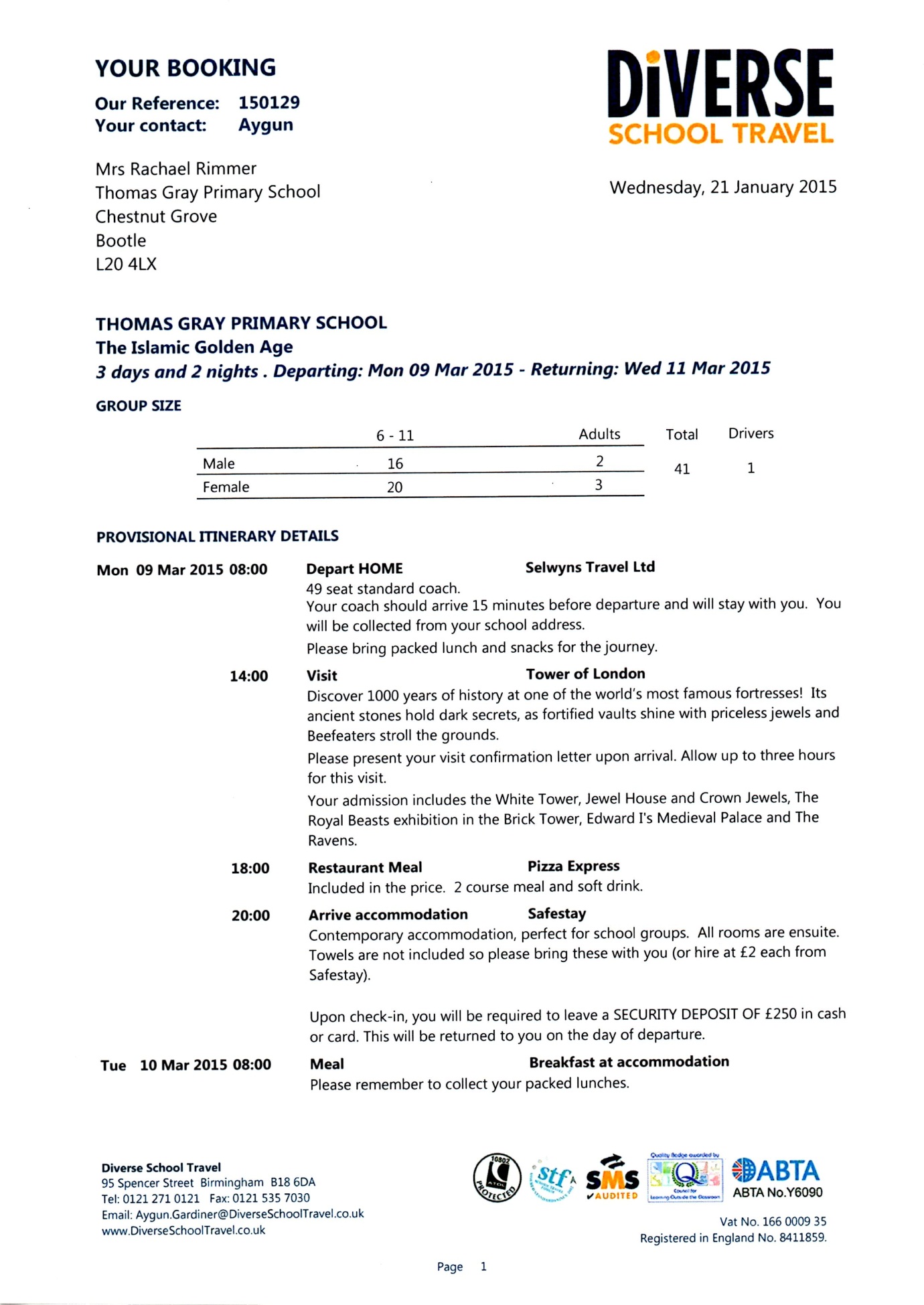 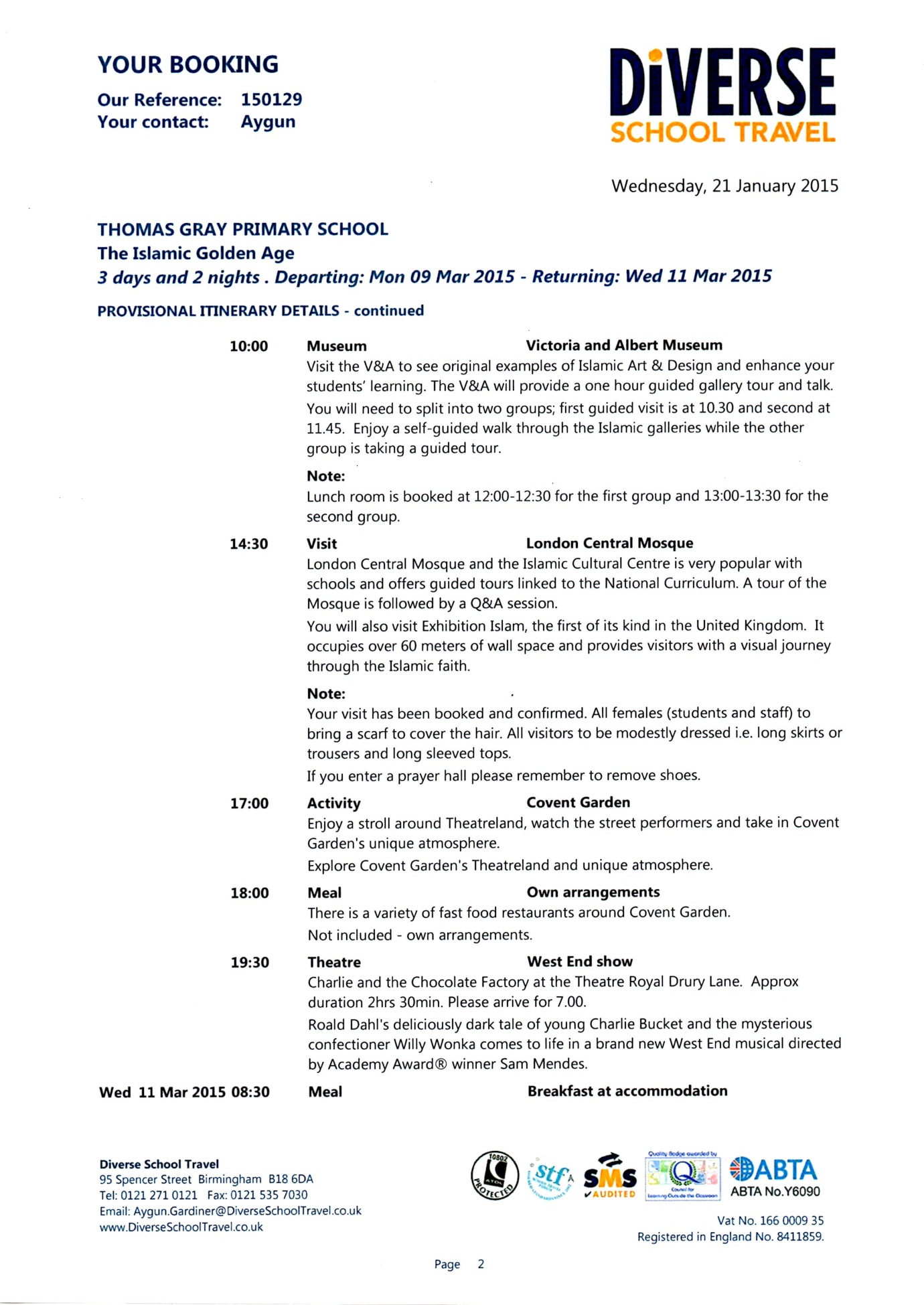 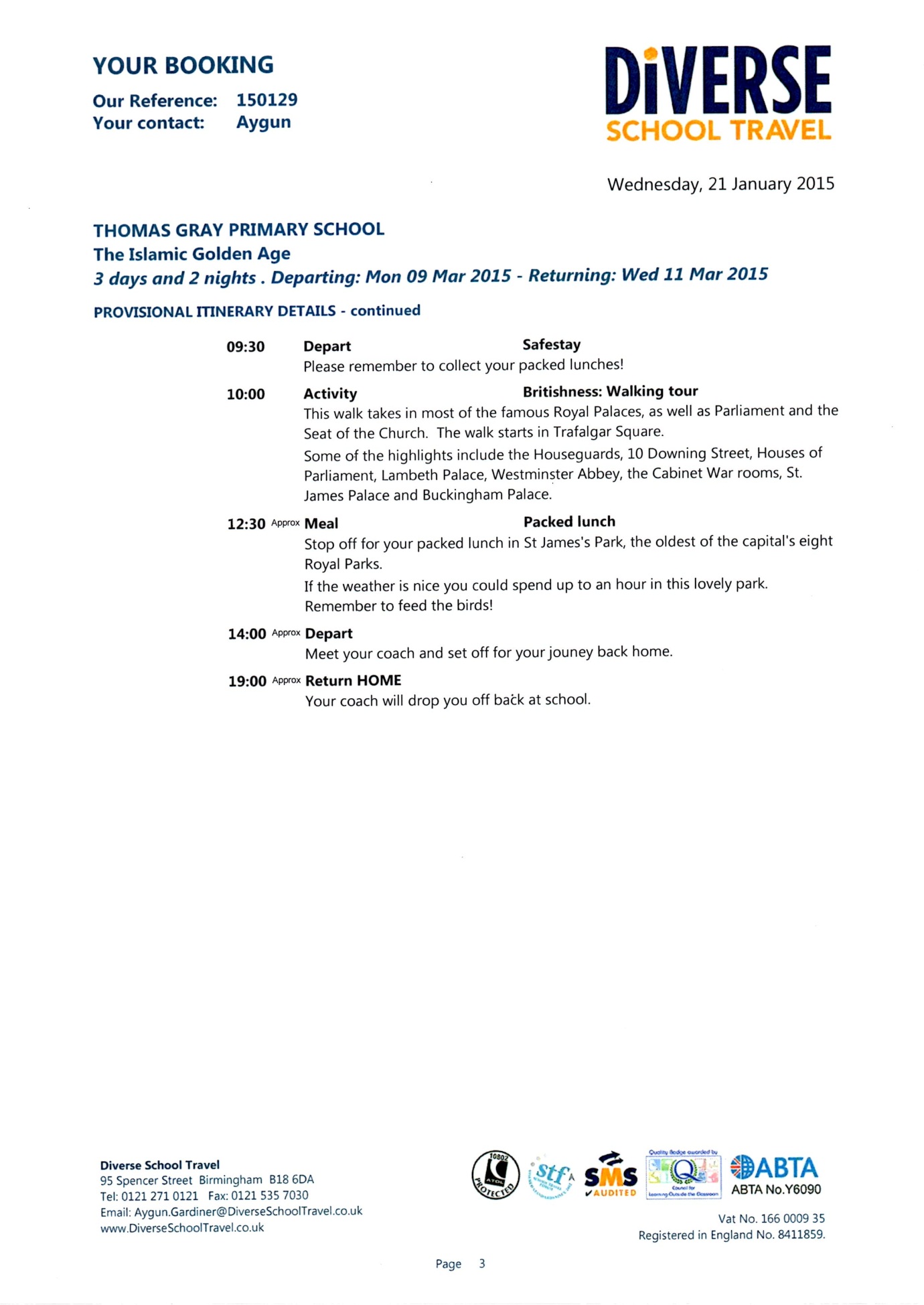 